Профессия по ОК 016-94: Маляр строительныйКвалификационная проба на  2 разрядВариант 1№ п/пЗадание ( вопрос)Задание ( вопрос)Задание ( вопрос)Эталон ответаЭталон ответаРРРаздел: Технология малярных работРаздел: Технология малярных работРаздел: Технология малярных работРаздел: Технология малярных работРаздел: Технология малярных работРаздел: Технология малярных работРаздел: Технология малярных работРаздел: Технология малярных работТема 1.1. Инструменты, приспособления, инвентарь для малярных работТема 1.1. Инструменты, приспособления, инвентарь для малярных работТема 1.1. Инструменты, приспособления, инвентарь для малярных работТема 1.1. Инструменты, приспособления, инвентарь для малярных работТема 1.1. Инструменты, приспособления, инвентарь для малярных работТема 1.1. Инструменты, приспособления, инвентарь для малярных работТема 1.1. Инструменты, приспособления, инвентарь для малярных работ1Установите соответствие между названиями инструментов и их назначением:Установите соответствие между названиями инструментов и их назначением:Установите соответствие между названиями инструментов и их назначением:1-В2-А3-Б4-Д5-Г1-В2-А3-Б4-Д5-Г332Выберите правильный ответ.Какое расстояние требуется между удочкой краскопульта и окрашиваемой поверхностью?А)500мм-600ммБ) 750мм-800ммВ)800мм-900ммВыберите правильный ответ.Какое расстояние требуется между удочкой краскопульта и окрашиваемой поверхностью?А)500мм-600ммБ) 750мм-800ммВ)800мм-900ммВыберите правильный ответ.Какое расстояние требуется между удочкой краскопульта и окрашиваемой поверхностью?А)500мм-600ммБ) 750мм-800ммВ)800мм-900ммБ)750мм-800ммБ)750мм-800мм333Перечислите основные части работы краскопульта.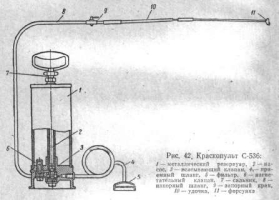 Перечислите основные части работы краскопульта.Перечислите основные части работы краскопульта.1-корпус2-плунжерный насос3-всасывающий клапан4- приемный шланг5- фильтр6-нагнетательный клапан7-муфта8-напорный шланг9-запорный кран10-удочка11-форсунка1-корпус2-плунжерный насос3-всасывающий клапан4- приемный шланг5- фильтр6-нагнетательный клапан7-муфта8-напорный шланг9-запорный кран10-удочка11-форсунка554Нарисуйте схему движения удочки краскопульта.Нарисуйте схему движения удочки краскопульта.Нарисуйте схему движения удочки краскопульта.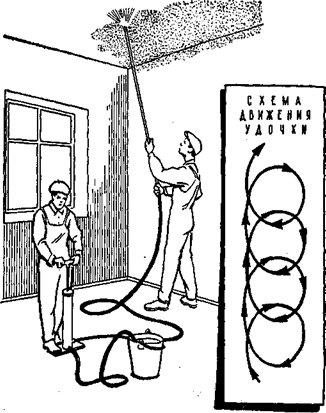 225Укажите:А)Угол, под которым наносится красочный состав_________________Б)Расстояние от сопла пистолета до окрашиваемой поверхности_____________В)Приемы нанесения красочного состава___________________________________________________________________________________________________________________________________________________________________________________________________________Укажите:А)Угол, под которым наносится красочный состав_________________Б)Расстояние от сопла пистолета до окрашиваемой поверхности_____________В)Приемы нанесения красочного состава___________________________________________________________________________________________________________________________________________________________________________________________________________Укажите:А)Угол, под которым наносится красочный состав_________________Б)Расстояние от сопла пистолета до окрашиваемой поверхности_____________В)Приемы нанесения красочного состава___________________________________________________________________________________________________________________________________________________________________________________________________________А)90градусовБ)20-30 смВ)Каждая полоса перекрывает предыдущую на 2-3 см, схема перемещения пистолета распылителя: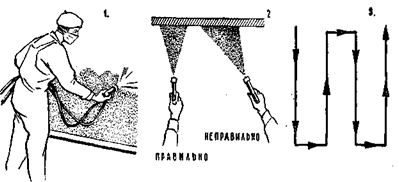 А)90градусовБ)20-30 смВ)Каждая полоса перекрывает предыдущую на 2-3 см, схема перемещения пистолета распылителя:556Перечислите средства подмащивания при выполнении внутренних и наружных малярных работ:1.______________________2_______________________3_______________________4_______________________5_______________________6_______________________7________________________8_______________________Перечислите средства подмащивания при выполнении внутренних и наружных малярных работ:1.______________________2_______________________3_______________________4_______________________5_______________________6_______________________7________________________8_______________________Перечислите средства подмащивания при выполнении внутренних и наружных малярных работ:1.______________________2_______________________3_______________________4_______________________5_______________________6_______________________7________________________8_______________________1-строительные вышки2-леса3-универсальные столики4-люльки5-подмости6-лестницы- стремянки1-строительные вышки2-леса3-универсальные столики4-люльки5-подмости6-лестницы- стремянки55Тема 1.2. Подготовка поверхностей под малярную отделкуТема 1.2. Подготовка поверхностей под малярную отделкуТема 1.2. Подготовка поверхностей под малярную отделкуТема 1.2. Подготовка поверхностей под малярную отделкуТема 1.2. Подготовка поверхностей под малярную отделкуТема 1.2. Подготовка поверхностей под малярную отделкуТема 1.2. Подготовка поверхностей под малярную отделкуТема 1.2. Подготовка поверхностей под малярную отделку7Расставьте знаки «+» или «-«,обозначающие наличие или отсутствие операции при подготовке поверхности для  улучшенной окраскиРасставьте знаки «+» или «-«,обозначающие наличие или отсутствие операции при подготовке поверхности для  улучшенной окраскиРасставьте знаки «+» или «-«,обозначающие наличие или отсутствие операции при подготовке поверхности для  улучшенной окраски558Как зависит толщина шпатлёвочного слоя от угла наклона инструмента?А)чем больше угол, тем меньше слойБ)чем больше угол, тем толще слойКак зависит толщина шпатлёвочного слоя от угла наклона инструмента?А)чем больше угол, тем меньше слойБ)чем больше угол, тем толще слойКак зависит толщина шпатлёвочного слоя от угла наклона инструмента?А)чем больше угол, тем меньше слойБ)чем больше угол, тем толще слойАА339Допустимая толщина шпатлевочного слояА)5 ммБ)3 ммВ)2 ммГ)10 ммДопустимая толщина шпатлевочного слояА)5 ммБ)3 ммВ)2 ммГ)10 ммДопустимая толщина шпатлевочного слояА)5 ммБ)3 ммВ)2 ммГ)10 ммВВ2210Перечислите инструменты и механизмы для нанесения грунтовок:А)____________________________  Д)_______________________________Б)____________________________  Е)_______________________________В)____________________________  Ж)______________________________Г)____________________________Перечислите инструменты и механизмы для нанесения грунтовок:А)____________________________  Д)_______________________________Б)____________________________  Е)_______________________________В)____________________________  Ж)______________________________Г)____________________________Перечислите инструменты и механизмы для нанесения грунтовок:А)____________________________  Д)_______________________________Б)____________________________  Е)_______________________________В)____________________________  Ж)______________________________Г)____________________________А)Кисть-ручникБ)Кисть- макловицаВ)Маховая кистьГ)_ВаликД)КраскопультЕ)КроаскораспылительА)Кисть-ручникБ)Кисть- макловицаВ)Маховая кистьГ)_ВаликД)КраскопультЕ)Кроаскораспылитель3311Укажите особенности подготовки металлических поверхностей:Новых-____________________________________________________________________________________________________________________________Ранее окрашенных-__________________________________________________________________________________________________________________Укажите особенности подготовки металлических поверхностей:Новых-____________________________________________________________________________________________________________________________Ранее окрашенных-__________________________________________________________________________________________________________________Укажите особенности подготовки металлических поверхностей:Новых-____________________________________________________________________________________________________________________________Ранее окрашенных-__________________________________________________________________________________________________________________Новые- закреплены, проолифлены.Ранее окрашенные-очищены от грязи, ржавчины, пыли,загрунтованы сециальной грунтовкой, зашпатлеваныНовые- закреплены, проолифлены.Ранее окрашенные-очищены от грязи, ржавчины, пыли,загрунтованы сециальной грунтовкой, зашпатлеваны4412Перечислите инструменты и механизмы, материалы, используемые для снятия старого красочного состава:Механическим способом-____________________________________________________________________________________________________________________Химическим способом-_____________________________________________________________________________________________________________________Термическим способом-______________________________________________________________________________________________________________________Механизированным способом______________________________________________________________________________________________________________Перечислите инструменты и механизмы, материалы, используемые для снятия старого красочного состава:Механическим способом-____________________________________________________________________________________________________________________Химическим способом-_____________________________________________________________________________________________________________________Термическим способом-______________________________________________________________________________________________________________________Механизированным способом______________________________________________________________________________________________________________Перечислите инструменты и механизмы, материалы, используемые для снятия старого красочного состава:Механическим способом-____________________________________________________________________________________________________________________Химическим способом-_____________________________________________________________________________________________________________________Термическим способом-______________________________________________________________________________________________________________________Механизированным способом______________________________________________________________________________________________________________Механическим способом-шпатель,шкурка,скребок, скарпельХимическим способом- смывкиТермическим способом- термовоздуходувки,паяльные лампы.Механизированным способом- шлифмашинка, пескоструйный аппаратМеханическим способом-шпатель,шкурка,скребок, скарпельХимическим способом- смывкиТермическим способом- термовоздуходувки,паяльные лампы.Механизированным способом- шлифмашинка, пескоструйный аппарат44Тема 1.3. ЦветоведениеТема 1.3. ЦветоведениеТема 1.3. ЦветоведениеТема 1.3. ЦветоведениеТема 1.3. ЦветоведениеТема 1.3. ЦветоведениеТема 1.3. ЦветоведениеТема 1.3. Цветоведение13Выберите правильный ответ:Малярный колер-это:А)Суспензия пигментовБ)Смесь красокВ)Густая пастаВыберите правильный ответ:Малярный колер-это:А)Суспензия пигментовБ)Смесь красокВ)Густая пастаААА5514Выберите правильный ответ:К ахроматическим цветам относятся:А)белыйБ)серыйВ)черныйГ)красныйВыберите правильный ответ:К ахроматическим цветам относятся:А)белыйБ)серыйВ)черныйГ)красныйА,Б,ВА,Б,ВА,Б,В2215Выберите правильный ответ:Какие цвета  в спектре считают основными:А)красныйБ) оранжевыйВ)желтыйГ)зеленыйД)синий.Выберите правильный ответ:Какие цвета  в спектре считают основными:А)красныйБ) оранжевыйВ)желтыйГ)зеленыйД)синий.А,В,ДА,В,ДА,В,Д3316Допишите предложение:Теплые цвета –это___________,_____________,____________,_____________.Холодные цвета-это__________,_____________,_____________,_____________.Допишите предложение:Теплые цвета –это___________,_____________,____________,_____________.Холодные цвета-это__________,_____________,_____________,_____________.Красный, оранжевый, желтыйСиний, Фиолетовый, белыйКрасный, оранжевый, желтыйСиний, Фиолетовый, белыйКрасный, оранжевый, желтыйСиний, Фиолетовый, белый3317Верный ли ответ?При окраске фасадов окрашивают цоколь светлее этажей.Верный ли ответ?При окраске фасадов окрашивают цоколь светлее этажей.НетНетНет33Тема 1.4.Технология окраски водными составамиТема 1.4.Технология окраски водными составамиТема 1.4.Технология окраски водными составамиТема 1.4.Технология окраски водными составамиТема 1.4.Технология окраски водными составамиТема 1.4.Технология окраски водными составамиТема 1.4.Технология окраски водными составамиТема 1.4.Технология окраски водными составами18Проведите  с помощью стрелок соответствие:Проведите  с помощью стрелок соответствие:Известковые краски- Известь	Силикатные краски- Жидкое калиевое стеклоКлеевые краски	-Клеи растительные и животныеВодоэмульсионные краски-	Акрил, латекс, поливинилацетатИзвестковые краски- Известь	Силикатные краски- Жидкое калиевое стеклоКлеевые краски	-Клеи растительные и животныеВодоэмульсионные краски-	Акрил, латекс, поливинилацетатИзвестковые краски- Известь	Силикатные краски- Жидкое калиевое стеклоКлеевые краски	-Клеи растительные и животныеВодоэмульсионные краски-	Акрил, латекс, поливинилацетат44Известковые краски- Известь	Силикатные краски- Жидкое калиевое стеклоКлеевые краски	-Клеи растительные и животныеВодоэмульсионные краски-	Акрил, латекс, поливинилацетатИзвестковые краски- Известь	Силикатные краски- Жидкое калиевое стеклоКлеевые краски	-Клеи растительные и животныеВодоэмульсионные краски-	Акрил, латекс, поливинилацетатИзвестковые краски- Известь	Силикатные краски- Жидкое калиевое стеклоКлеевые краски	-Клеи растительные и животныеВодоэмульсионные краски-	Акрил, латекс, поливинилацетат4419Укажите причины каждого дефекта поверхности, окрашенной водными составами  и их устранение.Отслаивание красочной пленки-________________________________________________________________________________________________________________________________________________________________________________________________________________________________________________________________________________________________________________________________Жирные пятна___________________________________________________________________________________________________________________________________________Укажите причины каждого дефекта поверхности, окрашенной водными составами  и их устранение.Отслаивание красочной пленки-________________________________________________________________________________________________________________________________________________________________________________________________________________________________________________________________________________________________________________________________Жирные пятна___________________________________________________________________________________________________________________________________________Отслаивание-толстый слой предыдущих набелов,чрезмерное количество клея в колере или он слишком густой;растушевать или соскоблить, перетереть штукатурку, огрунтовать и окрасить вновь.Жирные птна-на штукатурке невысыхающие масла;вырубить штукатурку, вновь оштукатуритьь и окрасить или промыть щелочью, окраситьОтслаивание-толстый слой предыдущих набелов,чрезмерное количество клея в колере или он слишком густой;растушевать или соскоблить, перетереть штукатурку, огрунтовать и окрасить вновь.Жирные птна-на штукатурке невысыхающие масла;вырубить штукатурку, вновь оштукатуритьь и окрасить или промыть щелочью, окраситьОтслаивание-толстый слой предыдущих набелов,чрезмерное количество клея в колере или он слишком густой;растушевать или соскоблить, перетереть штукатурку, огрунтовать и окрасить вновь.Жирные птна-на штукатурке невысыхающие масла;вырубить штукатурку, вновь оштукатуритьь и окрасить или промыть щелочью, окрасить55Перечислите механизмы, применяемые при нанесении водных составов:А)_____________________________  В)____________________________Б)_____________________________  Г)_____________________________Перечислите механизмы, применяемые при нанесении водных составов:А)_____________________________  В)____________________________Б)_____________________________  Г)_____________________________Ручной краскопульт СО-20АЭлектрокраскопульт Со-22АРучной краскопульт СО-20АЭлектрокраскопульт Со-22АРучной краскопульт СО-20АЭлектрокраскопульт Со-22А3320Перед началом окраски поверхностей необходимо:А)Произвести разметку поверхности и границ обработкиБ)Процеживание окрасочных составов  и перемешиваниеВ)произвести нанесение шпатлевочного и грунтовочного  составаД)перевязать кистьПеред началом окраски поверхностей необходимо:А)Произвести разметку поверхности и границ обработкиБ)Процеживание окрасочных составов  и перемешиваниеВ)произвести нанесение шпатлевочного и грунтовочного  составаД)перевязать кистьА,Б,ДА,Б,ДА,Б,Д5521Перечислите правила ухода за инструментами и механизмами при работе  с водными составами:А)Кисти________________________________________________________________________________________________________________________________________Б)Валики________________________________________________________________________________________________________________________________________В)Краскопулььт__________________________________________________________________________________________________________________________________________________________________________________________________________Перечислите правила ухода за инструментами и механизмами при работе  с водными составами:А)Кисти________________________________________________________________________________________________________________________________________Б)Валики________________________________________________________________________________________________________________________________________В)Краскопулььт__________________________________________________________________________________________________________________________________________________________________________________________________________А)распустить кисть, промыть водой кисть, просушить, связать кисть, поставить на хранение щетиной вверхБ)Валики промыть горячей водой и просушить в вертикальном положенииВ)Краскопульт промыть водой в  рабочем режиме, разобрать, просушить, собратьА)распустить кисть, промыть водой кисть, просушить, связать кисть, поставить на хранение щетиной вверхБ)Валики промыть горячей водой и просушить в вертикальном положенииВ)Краскопульт промыть водой в  рабочем режиме, разобрать, просушить, собратьА)распустить кисть, промыть водой кисть, просушить, связать кисть, поставить на хранение щетиной вверхБ)Валики промыть горячей водой и просушить в вертикальном положенииВ)Краскопульт промыть водой в  рабочем режиме, разобрать, просушить, собрать3322Выберите правильный ответ.При простой окраске водными составами допускаются ли следы кисти:А)Не допускаютсяБ)Допускаются следы кисти, незаметные с расстояния 3м от окрашенной  поверхностиВ)Допускаются, но не более чем видимые евооруженным глазом с  1 мВыберите правильный ответ.При простой окраске водными составами допускаются ли следы кисти:А)Не допускаютсяБ)Допускаются следы кисти, незаметные с расстояния 3м от окрашенной  поверхностиВ)Допускаются, но не более чем видимые евооруженным глазом с  1 мБББ5523Перечислите индивидуальные средства защиты, применяемые при нанесении водных составов ручными инструментами или механизмами:А)__________________________   Г)____________________________Б)__________________________  Д)_____________________________В)__________________________Перечислите индивидуальные средства защиты, применяемые при нанесении водных составов ручными инструментами или механизмами:А)__________________________   Г)____________________________Б)__________________________  Д)_____________________________В)__________________________А)защитные очкиВ)рукавицыГ)спецодеждаА)защитные очкиВ)рукавицыГ)спецодеждаА)защитные очкиВ)рукавицыГ)спецодежда44Тема 1.5.Технология окраски неводными составамиТема 1.5.Технология окраски неводными составамиТема 1.5.Технология окраски неводными составамиТема 1.5.Технология окраски неводными составамиТема 1.5.Технология окраски неводными составамиТема 1.5.Технология окраски неводными составамиТема 1.5.Технология окраски неводными составамиТема 1.5.Технология окраски неводными составами2424Среди перечисленных составов найдите неводные и подчеркните их:Клеевые, силикатные, алкидные, синтетические, акриловые, эмалевые, казеиновые, густотертые.Среди перечисленных составов найдите неводные и подчеркните их:Клеевые, силикатные, алкидные, синтетические, акриловые, эмалевые, казеиновые, густотертые.Среди перечисленных составов найдите неводные и подчеркните их:Клеевые, силикатные, алкидные, синтетические, акриловые, эмалевые, казеиновые, густотертые.Клеевые, силикатные, казеиновые, акриловыеКлеевые, силикатные, казеиновые, акриловые42525Среди перечисленных инструментов и приспособлений выберите используемые для нанесения неводных составов и впишите  в соответствующую колонку.Решетка, кисть- ручник, шлифовальная колодка, кисть флейцевая, шпатель, лестница- стремянка, ванночка, валик, телескопическая удочка, фильтр, ножницы, скребок, резиновый валик, тура, респиратор, перчатки, очки, универсальный столикИнструменты                                                        ПриспособленияА)__________________________               А)______________________________Б)__________________________               Б)_______________________________В)__________________________               В)_______________________________Г)__________________________               Г)_______________________________Д)__________________________               Д)_______________________________Е)__________________________               Е)_______________________________Среди перечисленных инструментов и приспособлений выберите используемые для нанесения неводных составов и впишите  в соответствующую колонку.Решетка, кисть- ручник, шлифовальная колодка, кисть флейцевая, шпатель, лестница- стремянка, ванночка, валик, телескопическая удочка, фильтр, ножницы, скребок, резиновый валик, тура, респиратор, перчатки, очки, универсальный столикИнструменты                                                        ПриспособленияА)__________________________               А)______________________________Б)__________________________               Б)_______________________________В)__________________________               В)_______________________________Г)__________________________               Г)_______________________________Д)__________________________               Д)_______________________________Е)__________________________               Е)_______________________________Среди перечисленных инструментов и приспособлений выберите используемые для нанесения неводных составов и впишите  в соответствующую колонку.Решетка, кисть- ручник, шлифовальная колодка, кисть флейцевая, шпатель, лестница- стремянка, ванночка, валик, телескопическая удочка, фильтр, ножницы, скребок, резиновый валик, тура, респиратор, перчатки, очки, универсальный столикИнструменты                                                        ПриспособленияА)__________________________               А)______________________________Б)__________________________               Б)_______________________________В)__________________________               В)_______________________________Г)__________________________               Г)_______________________________Д)__________________________               Д)_______________________________Е)__________________________               Е)_______________________________Инструменты:Кисть- ручник, кисть флейцевая, валик, телескопическая удочкаПриспособления:Решетка, ванночка
, респиратор, очки, перчаткиИнструменты:Кисть- ручник, кисть флейцевая, валик, телескопическая удочкаПриспособления:Решетка, ванночка
, респиратор, очки, перчатки52626Перечислите средства защиты, применяемые при нанесении неводных составов на поверхность ручными инструментами или механизмами.А)________________________________   В)________________________________Б)________________________________   Г)_________________________________Перечислите средства защиты, применяемые при нанесении неводных составов на поверхность ручными инструментами или механизмами.А)________________________________   В)________________________________Б)________________________________   Г)_________________________________Перечислите средства защиты, применяемые при нанесении неводных составов на поверхность ручными инструментами или механизмами.А)________________________________   В)________________________________Б)________________________________   Г)_________________________________А)защитные очкиБ)респираторВ)рукавицыГ)спецодеждаА)защитные очкиБ)респираторВ)рукавицыГ)спецодежда42727Перечислите требования, предъявляемые  к поверхностям, окрашиваемым неводными составами:А)____________________________________________________________________Б)____________________________________________________________________В)____________________________________________________________________Г)____________________________________________________________________Перечислите требования, предъявляемые  к поверхностям, окрашиваемым неводными составами:А)____________________________________________________________________Б)____________________________________________________________________В)____________________________________________________________________Г)____________________________________________________________________Перечислите требования, предъявляемые  к поверхностям, окрашиваемым неводными составами:А)____________________________________________________________________Б)____________________________________________________________________В)____________________________________________________________________Г)____________________________________________________________________Просохшая поверхностьЧистая поверхностьХорошо зашпатлеванная  и огрунтованная поверхность, зашлифованнаяПросохшая поверхностьЧистая поверхностьХорошо зашпатлеванная  и огрунтованная поверхность, зашлифованная4Укажите причину и способы устранения следующих дефектов:А)Замедленное высыхание красочной пленки.Б)Матовые пятнаУкажите причину и способы устранения следующих дефектов:А)Замедленное высыхание красочной пленки.Б)Матовые пятнаУкажите причину и способы устранения следующих дефектов:А)Замедленное высыхание красочной пленки.Б)Матовые пятнаА)Плохая олифа, применены задерживающие пигменты-растушевать и добавить сиккатив, заменитьолифу.Б)Связующее впиталось в плохо огрунтованную поверхность-прочистить мелкой шкуркой и повторно окраситьА)Плохая олифа, применены задерживающие пигменты-растушевать и добавить сиккатив, заменитьолифу.Б)Связующее впиталось в плохо огрунтованную поверхность-прочистить мелкой шкуркой и повторно окрасить52828Укажите направления растушевки неводных составов при последней окраске  кистью- ручником на различных поверхностях.А)на стенах:Б)на потолкеВ)на крышеГ)на деревянных изделиях________________________________________________Д)на трубах металлических_______________________________________________Укажите направления растушевки неводных составов при последней окраске  кистью- ручником на различных поверхностях.А)на стенах:Б)на потолкеВ)на крышеГ)на деревянных изделиях________________________________________________Д)на трубах металлических_______________________________________________Укажите направления растушевки неводных составов при последней окраске  кистью- ручником на различных поверхностях.А)на стенах:Б)на потолкеВ)на крышеГ)на деревянных изделиях________________________________________________Д)на трубах металлических_______________________________________________А)вертикальноБ)по направлению к окнуВ)вдоль скатаГ)вдоль волоконД)по дине изделияА)вертикальноБ)по направлению к окнуВ)вдоль скатаГ)вдоль волоконД)по дине изделия52929Укажите приемы нанесения неводных составов пистолетом- распылителем.________________________________________________________________________________________________________________________________________________________________________________________________________________________________________________________________________________________________________________________________________________________________________Укажите приемы нанесения неводных составов пистолетом- распылителем.________________________________________________________________________________________________________________________________________________________________________________________________________________________________________________________________________________________________________________________________________________________________________Укажите приемы нанесения неводных составов пистолетом- распылителем.________________________________________________________________________________________________________________________________________________________________________________________________________________________________________________________________________________________________________________________________________________________________________Головку краскораспылителя держат на расстоянии от поверхности- 20-30см, струю окраски направляют перпендикулярно ей. Одна полоса перекрывает другую на 2-3 см.Головку краскораспылителя держат на расстоянии от поверхности- 20-30см, струю окраски направляют перпендикулярно ей. Одна полоса перекрывает другую на 2-3 см.5Тема 1.6. Технология малярных отделокТема 1.6. Технология малярных отделокТема 1.6. Технология малярных отделокТема 1.6. Технология малярных отделокТема 1.6. Технология малярных отделокТема 1.6. Технология малярных отделокТема 1.6. Технология малярных отделокТема 1.6. Технология малярных отделок3030Выберите правильный ответ:Для накатки рисунка валиком используют окрасочные составы:А) масляные густотертыеБ)клеевыеВ)нитроэмалиВыберите правильный ответ:Для накатки рисунка валиком используют окрасочные составы:А) масляные густотертыеБ)клеевыеВ)нитроэмалиВыберите правильный ответ:Для накатки рисунка валиком используют окрасочные составы:А) масляные густотертыеБ)клеевыеВ)нитроэмалиББ53131Выберите правильный ответ:Накатку рисунка линейной структуры выполняют:А) по отвесуБ)на глазВ)по линии, очерченной по уровнюВыберите правильный ответ:Накатку рисунка линейной структуры выполняют:А) по отвесуБ)на глазВ)по линии, очерченной по уровнюВыберите правильный ответ:Накатку рисунка линейной структуры выполняют:А) по отвесуБ)на глазВ)по линии, очерченной по уровнюВВ23232Выберите правильный ответ:Для насыщения двойного валика окрасочным составом:А)его прокатывают по ванночке  с окрасочным составомБ)окрасочный состав наносят кистью на питательный валикВ)окрасочный состав наносят тампоном на узорный валик.Выберите правильный ответ:Для насыщения двойного валика окрасочным составом:А)его прокатывают по ванночке  с окрасочным составомБ)окрасочный состав наносят кистью на питательный валикВ)окрасочный состав наносят тампоном на узорный валик.Выберите правильный ответ:Для насыщения двойного валика окрасочным составом:А)его прокатывают по ванночке  с окрасочным составомБ)окрасочный состав наносят кистью на питательный валикВ)окрасочный состав наносят тампоном на узорный валик.ВВ23333Выберите правильный ответ:Для отводки филенки применяют кисти:А)филенчатуюБ)обыкновеннуюВ)флейцГ)макловицуВыберите правильный ответ:Для отводки филенки применяют кисти:А)филенчатуюБ)обыкновеннуюВ)флейцГ)макловицуВыберите правильный ответ:Для отводки филенки применяют кисти:А)филенчатуюБ)обыкновеннуюВ)флейцГ)макловицуАА23434Выберите правильный ответ:При выполнении филенки:А) филенку проводят на глазБ) отводят по линейкеВ) отводят по линейке по заранее отбитой шнуром линииВыберите правильный ответ:При выполнении филенки:А) филенку проводят на глазБ) отводят по линейкеВ) отводят по линейке по заранее отбитой шнуром линииВыберите правильный ответ:При выполнении филенки:А) филенку проводят на глазБ) отводят по линейкеВ) отводят по линейке по заранее отбитой шнуром линииВВ23535Выберите правильный ответ:При изготовлении трафарета бумагу покрывают:А)лакомБ)олифойВ)краскойГ)мыломВыберите правильный ответ:При изготовлении трафарета бумагу покрывают:А)лакомБ)олифойВ)краскойГ)мыломВыберите правильный ответ:При изготовлении трафарета бумагу покрывают:А)лакомБ)олифойВ)краскойГ)мыломББ23636Выберите правильный ответ:Нанесение трафарета производят методом:А)торцеванияБ)намазыванияВ)закрашиванияВыберите правильный ответ:Нанесение трафарета производят методом:А)торцеванияБ)намазыванияВ)закрашиванияВыберите правильный ответ:Нанесение трафарета производят методом:А)торцеванияБ)намазыванияВ)закрашиванияАА23737Выберите правильный ответ:Фактурная отделка выполняется по:А)свеженанесенной шпатлевкеБ)сухой штукатуркеВ)увлажненной штукатуркеВыберите правильный ответ:Фактурная отделка выполняется по:А)свеженанесенной шпатлевкеБ)сухой штукатуркеВ)увлажненной штукатуркеВыберите правильный ответ:Фактурная отделка выполняется по:А)свеженанесенной шпатлевкеБ)сухой штукатуркеВ)увлажненной штукатуркеАА23838Выберите правильный ответ:Шероховатая фактура выполняется при помощиА)маховой кистиБ)кисти- макловицыВ)шпателяГ)щеткой торцовкойВыберите правильный ответ:Шероховатая фактура выполняется при помощиА)маховой кистиБ)кисти- макловицыВ)шпателяГ)щеткой торцовкойВыберите правильный ответ:Шероховатая фактура выполняется при помощиА)маховой кистиБ)кисти- макловицыВ)шпателяГ)щеткой торцовкойГГ23939Выберите правильный ответ:Отделка под корзинку выполняется:А)флейцевой кистьюБ)кистью- макловицейВ)шпателемВыберите правильный ответ:Отделка под корзинку выполняется:А)флейцевой кистьюБ)кистью- макловицейВ)шпателемВыберите правильный ответ:Отделка под корзинку выполняется:А)флейцевой кистьюБ)кистью- макловицейВ)шпателемАА24040Продолжите предложение:Аэрографией называется…А)способ нанесения на поверхность трафаретного рисунка ручным краскораспылителемБ)способ нанесения декоративного рисунка набрызгомВ) способ нанесения сложного рисунка живописного характера на стену  с помощью кистиПродолжите предложение:Аэрографией называется…А)способ нанесения на поверхность трафаретного рисунка ручным краскораспылителемБ)способ нанесения декоративного рисунка набрызгомВ) способ нанесения сложного рисунка живописного характера на стену  с помощью кистиПродолжите предложение:Аэрографией называется…А)способ нанесения на поверхность трафаретного рисунка ручным краскораспылителемБ)способ нанесения декоративного рисунка набрызгомВ) способ нанесения сложного рисунка живописного характера на стену  с помощью кистиАА34141Дополните предложение:При выполнении набрызга  с уменьшением вязкости состава размер брызг …А)увеличиваетсяБ)уменьшаетсяДополните предложение:При выполнении набрызга  с уменьшением вязкости состава размер брызг …А)увеличиваетсяБ)уменьшаетсяДополните предложение:При выполнении набрызга  с уменьшением вязкости состава размер брызг …А)увеличиваетсяБ)уменьшаетсяАА24242Выберите правильный ответ:Гобеленом называется:А) часть стены, расположенная над панельюБ)нижняя часть поверхности стеныВ)узкая полоска между панелью и потолком.Выберите правильный ответ:Гобеленом называется:А) часть стены, расположенная над панельюБ)нижняя часть поверхности стеныВ)узкая полоска между панелью и потолком.Выберите правильный ответ:Гобеленом называется:А) часть стены, расположенная над панельюБ)нижняя часть поверхности стеныВ)узкая полоска между панелью и потолком.АА3Тема 1.7. Технология оклеивания поверхностейТема 1.7. Технология оклеивания поверхностейТема 1.7. Технология оклеивания поверхностейТема 1.7. Технология оклеивания поверхностейТема 1.7. Технология оклеивания поверхностейТема 1.7. Технология оклеивания поверхностейТема 1.7. Технология оклеивания поверхностейТема 1.7. Технология оклеивания поверхностей4343Перечислите требования, предъявляемые к помещениям и поверхностям, оклеиваемым обоями.________________________________________________________________________________________________________________________________________________________________________________________________________________________Перечислите требования, предъявляемые к помещениям и поверхностям, оклеиваемым обоями.________________________________________________________________________________________________________________________________________________________________________________________________________________________Перечислите требования, предъявляемые к помещениям и поверхностям, оклеиваемым обоями.________________________________________________________________________________________________________________________________________________________________________________________________________________________-Выполнены все сантехнические,электротехнические, малярные работы за искл. Полов, плинтусов и наличников.-темпероатура –не ниже 10-15 градусов,-влажность- не ниже 70 %-освещенность- не ниже 100лк.-Выполнены все сантехнические,электротехнические, малярные работы за искл. Полов, плинтусов и наличников.-темпероатура –не ниже 10-15 градусов,-влажность- не ниже 70 %-освещенность- не ниже 100лк.54444Дайте определение :Обои-это-________________________________________________________________________________________________________________________________________________Дайте определение :Обои-это-________________________________________________________________________________________________________________________________________________Дайте определение :Обои-это-________________________________________________________________________________________________________________________________________________Обои-это рулонный материал, изготовленный нанесением на основу декоративного покрытия, предназначенный для оклейки стен, потолков и откосов жилых и общественных зданийОбои-это рулонный материал, изготовленный нанесением на основу декоративного покрытия, предназначенный для оклейки стен, потолков и откосов жилых и общественных зданий54545Какие из перечисленных видов обоев клеятся встык:А)Простые бумажныеБ)ШелкографияВ)ВиниловыеГ)СтеклообоиКакие из перечисленных видов обоев клеятся встык:А)Простые бумажныеБ)ШелкографияВ)ВиниловыеГ)СтеклообоиКакие из перечисленных видов обоев клеятся встык:А)Простые бумажныеБ)ШелкографияВ)ВиниловыеГ)СтеклообоиБ,В,ГБ,В,Г44646Перечислите  клеи, применяемые при обойных  работах:А)_____________________________________Б)______________________________В)_______________________________________Г)____________________________Д)______________________________________Е)_____________________________Перечислите  клеи, применяемые при обойных  работах:А)_____________________________________Б)______________________________В)_______________________________________Г)____________________________Д)______________________________________Е)_____________________________Перечислите  клеи, применяемые при обойных  работах:А)_____________________________________Б)______________________________В)_______________________________________Г)____________________________Д)______________________________________Е)_____________________________-КМЦ-Клей «Момент»-Клей «Бустилат»-Поливинилацетатный клей (ПВА)-Клейстер из крахмала или муки- Виниловый клей «Кleo»-ВАК-0-Клей «Экстра»-Метилан-КМЦ-Клей «Момент»-Клей «Бустилат»-Поливинилацетатный клей (ПВА)-Клейстер из крахмала или муки- Виниловый клей «Кleo»-ВАК-0-Клей «Экстра»-Метилан54747Выберите правильный ответ.Нарезанные обои укладывают лицевой стороной: А)вверхБ)внизВ)в рулонВыберите правильный ответ.Нарезанные обои укладывают лицевой стороной: А)вверхБ)внизВ)в рулонВыберите правильный ответ.Нарезанные обои укладывают лицевой стороной: А)вверхБ)внизВ)в рулонББ24848Рассчитайте, сколько полотен и рулонов обоев потребуется для оклейки помещения длиной 6м, шириной 4м и высотой 3м. ( в рулоне 10 м, ширина обоев – 50см)Рассчитайте, сколько полотен и рулонов обоев потребуется для оклейки помещения длиной 6м, шириной 4м и высотой 3м. ( в рулоне 10 м, ширина обоев – 50см)Рассчитайте, сколько полотен и рулонов обоев потребуется для оклейки помещения длиной 6м, шириной 4м и высотой 3м. ( в рулоне 10 м, ширина обоев – 50см)40 полотен,12 рулонов40 полотен,12 рулонов5Тема 1.8. Технология окрашивания фасадовТема 1.8. Технология окрашивания фасадовТема 1.8. Технология окрашивания фасадовТема 1.8. Технология окрашивания фасадовТема 1.8. Технология окрашивания фасадовТема 1.8. Технология окрашивания фасадовТема 1.8. Технология окрашивания фасадовТема 1.8. Технология окрашивания фасадов4949Выберите правильный ответ.Фасады окрашивают составами:А)воднымиБ)неводнымиВ)лакамиВыберите правильный ответ.Фасады окрашивают составами:А)воднымиБ)неводнымиВ)лакамиВыберите правильный ответ.Фасады окрашивают составами:А)воднымиБ)неводнымиВ)лакамиА,БА,Б45050Границы захваток устанавливают по:А)линиям тягБ)выступовВ)водосточных трубГ)окнамГраницы захваток устанавливают по:А)линиям тягБ)выступовВ)водосточных трубГ)окнамГраницы захваток устанавливают по:А)линиям тягБ)выступовВ)водосточных трубГ)окнамА,Б,ВА,Б,В55151Выберите правильный ответ.При окраске фасадов необходимо установить:А)инвентарные лесаБ)подмостиВ)люлькиГ)лестницыВыберите правильный ответ.При окраске фасадов необходимо установить:А)инвентарные лесаБ)подмостиВ)люлькиГ)лестницыВыберите правильный ответ.При окраске фасадов необходимо установить:А)инвентарные лесаБ)подмостиВ)люлькиГ)лестницыА,Б,ВА,Б,В35252Силикатными составами окрашивают  поверхности по:А)бетонуБ)новой и прочной штукатуркеВ)деревуГ)старой штукатуркеСиликатными составами окрашивают  поверхности по:А)бетонуБ)новой и прочной штукатуркеВ)деревуГ)старой штукатуркеСиликатными составами окрашивают  поверхности по:А)бетонуБ)новой и прочной штукатуркеВ)деревуГ)старой штукатуркеА,БА,Б5Тема 1.9.Технология ремонтных работТема 1.9.Технология ремонтных работТема 1.9.Технология ремонтных работТема 1.9.Технология ремонтных работТема 1.9.Технология ремонтных работТема 1.9.Технология ремонтных работТема 1.9.Технология ремонтных работТема 1.9.Технология ремонтных работ5353Каждый вопрос имеет один или несколько правильных ответов. Выберите правильные.При отслоении красочного слоя на поверхности , окрашенной водными красочными составами, необходимо:А)растушевать набел чистой водойБ)поверхность обработать клеемВ)счистить с поверхности старую краску, перетереть штукатурку, огрунтовать и вновь окраситьКаждый вопрос имеет один или несколько правильных ответов. Выберите правильные.При отслоении красочного слоя на поверхности , окрашенной водными красочными составами, необходимо:А)растушевать набел чистой водойБ)поверхность обработать клеемВ)счистить с поверхности старую краску, перетереть штукатурку, огрунтовать и вновь окраситьКаждый вопрос имеет один или несколько правильных ответов. Выберите правильные.При отслоении красочного слоя на поверхности , окрашенной водными красочными составами, необходимо:А)растушевать набел чистой водойБ)поверхность обработать клеемВ)счистить с поверхности старую краску, перетереть штукатурку, огрунтовать и вновь окраситьА,ВА,В55454Желтые ржавые пятна необходимо:А)промыть 3%раствором соляной кислотыБ)промыть водойВ)огрунтовать меднокупоросной грунтовкойЖелтые ржавые пятна необходимо:А)промыть 3%раствором соляной кислотыБ)промыть водойВ)огрунтовать меднокупоросной грунтовкойЖелтые ржавые пятна необходимо:А)промыть 3%раствором соляной кислотыБ)промыть водойВ)огрунтовать меднокупоросной грунтовкойА,ВА,В55555При высолах на поверхности необходимо:А)очистить поверхностьБ)промыть поверхность водойВ)окрасить поверхность масляными белиламиПри высолах на поверхности необходимо:А)очистить поверхностьБ)промыть поверхность водойВ)окрасить поверхность масляными белиламиПри высолах на поверхности необходимо:А)очистить поверхностьБ)промыть поверхность водойВ)окрасить поверхность масляными белиламиА,ВА,В55656Причиной отмеливания являются:А)в  колере недостаточно клеяБ)содержаться крупные зерна пигмента или мелаВ)окрашено по негрунтованной штукатуркеПричиной отмеливания являются:А)в  колере недостаточно клеяБ)содержаться крупные зерна пигмента или мелаВ)окрашено по негрунтованной штукатуркеПричиной отмеливания являются:А)в  колере недостаточно клеяБ)содержаться крупные зерна пигмента или мелаВ)окрашено по негрунтованной штукатуркеА,БА,Б55757При появлении сетки трещин на неводных окрасочных составах поверхность:А)очищаютБ)олифятПри появлении сетки трещин на неводных окрасочных составах поверхность:А)очищаютБ)олифятПри появлении сетки трещин на неводных окрасочных составах поверхность:А)очищаютБ)олифятАА5ИтогоИтого220 балловПроцент результативности (правильных ответов)Качественная оценка индивидуальных образовательных достиженийКачественная оценка индивидуальных образовательных достиженийПроцент результативности (правильных ответов)балл (отметка)вербальный аналог90 ÷ 1005отлично80 ÷ 894хорошо70 ÷ 793удовлетворительноменее 702не удовлетворительно